‌‌‌‌МИНИСТЕРСТВО ФИЗИЧЕСКОЙ КУЛЬТУРЫ И СПОРТА РЕСПУБЛИКИ САХА (ЯКУТИЯ)‌‌Государственное бюджетное общеобразовательное учреждение«Чурапчинская республиканская спортивная средняя школа интернат                                                                                              олимпийского резерва им. Д.П.Коркина».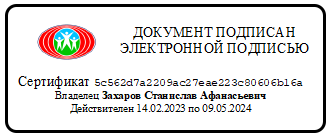 РАБОЧАЯ ПРОГРАММА и КАЛЕНДАРНО-ТЕМАТИЧЕСКОЕ ПЛАНИРОВАНИЕНаименование учебного предмета: КНРС(Я) (Культура народов Республики Саха (Якутия)Класс: 3 Ф.И.О. учителя: Сысолятина Евдокия КлимовнаКоличество часов в неделю: 1 (в год 34 часа) Программа составлена на основе общеобразовательной программы: Учебник: КНРС(Я) (Культура народов Республики Саха (Якутия)ПОЯСНИТЕЛЬНАЯ ЗАПИСКА В Республике Саха (Якутия), в одном из крупных многонациональных субъектов Российской Федерации, по данным всероссийской переписи населения 2010 года, проживают представители более 120 национальностей.В суровых природно-климатических условиях Севера, на протяжении 380 лет развития в составе России, коренные народы Якутии — юкагиры, эвены, эвенки, чукчи, якуты, долганы и русские старожилы смогли стать не только частью российской нации, но и сохранить традиционную культуру и создать региональные культурные ценности на основе межкультурного диалога, объединяющего представителей разных народов в единую общность (Мы — якутяне).В условиях исторически сложившейся поликультурной среды система образования Республики Саха (Якутия) как часть единого образовательного пространства России несёт ответственность за комплексное формирование у детей гражданской, региональной и этнокультурной идентичностей на основе базовых ценностей, закреплённых в Конституциях Российской Федерации и Республики 'Саха (Якутия), а также в других федеральных и региональных концептуальных и нормативно-правовых документах.Решение данной проблемы требует разработки нового поколения образовательных программ разного уровня и направленности с учётом региональных и этнокультурных особенностей на основе требований федеральных государственных образовательных стандартов общего образования.Необходимость создания образовательных программ нового поколения по поликультурному образованию также отмечается и в Стратегии государственной национальной политики Российской Федерации на период до 2025 года, направленной на упрочение общероссийского гражданского самосознания и духовной общности многонационального народа Российской Федераций (российской нации).В вышеуказанном документе перед сферой образования поставлены задачи повышения роли гуманитарного образования, разработки учебных программ по изучению многовекового опыта взаимодействия народов России, раскрывающих истоки общероссийского единства и солидарности, совершенствование системы обучения в общеобразовательных организациях в целях сохранения и развития культур и языков народов России наряду с воспитанием уважения к общероссийской истории и культуре, мировым культурным ценностям, введения в программы общеобразовательных учреждений образовательных курсов, включающих в себя сведения о культурных ценностях и национальных традициях народов России.Общая характеристика учебного предметаМетодология разработки данного учебного курса базируется на концептуальных идеях федеральных государственных образовательных стандартов, позволяющих образовательным организациям по-новому конструировать региональные предметы, в том числе учебный предмет (курс) «Культура народов Республики Саха (Якутия), направленного на интеграцию личности в этническую, региональную, национальную и мировую культуру.Таким образом, в основной образовательной программе региональный учебный предмет (курс) «Культура народов Республики Саха (Якутия)» является одним из основных механизмов формирования этнокультурной и региональной идентичностей, реализации принципа защиты и развития системой образования национальных культур, региональных культурных традиций и особенностей в условиях многонационального государства.Целями изучения предмета «Культура народов Республики Саха (Якутия)» в общеобразовательных организациях являются:- содействие становлению основ российской гражданской идентичности (Я — россиянин) на основе формирования этнокультурной (Я — представитель своего народа) и региональной идентичностей (Я — якутянин);- формирование базовой культуроведческой компетентности (этнокультурной и межкультурной) на основе систематизации представлений о культурном наследии народов, проживающих в Республике Саха (Якутия), о культурном и языковом многообразии в Российской Федерации, осознания места родной культуры в системе национальных культурных ценностей;	- формирование основ умения учиться в процессе учебной и проектной деятельности по освоению базовых культуроведческих понятий и участия в социокультурных практиках;	- развитие личности через деятельностное усвоение базовых национальных и этнокультурных ценностей, повышение уровня духовно-нравственной, социальной культуры в процессе межкультурного диалога (готовность к культурному диалогу и совместной деятельности с представителями разных культур).Проектирование содержания учебного предмета (курса) «Культура народов Республики Саха (Якутия)» построено на идеях межкультурного диалога, понимаемого более в широком смысле как обширный концепт, позволяющего, с одной стороны, научить сопереживать, лучше познавать свою и другую культуры и устанавливать связи между ними, отмечая как сходство, так и различия, с другой стороны, способствующего возникновению новых креативных процессов и форм культурного выражения, а также созданию инструментов, объединяющих людей с различным культурным фоном и побуждающих их к совместной деятельности.Создание условий для межкультурного диалога достигается через:- формирование единого символического поля на основе базовых национальных ценностей (природа, родина, семья, труд, искусство, государственные символы, религия и другие) и культурных символов (родной язык, национальный костюм, национальная кухня, национальные игры, обрядовая культура, национальные праздники, фольклор, прикладное творчество и другие);- расширение и углубление базовых понятий об этнокультуре как части общероссийской, мировой культуры и культурном многообразии мира в контексте исторического развития и общественно-политической жизни;- сочетание личностно-ориентированных (самореализация в творческой деятельности, рефлексия, индивидуальная проектная деятельность) и социокультурно-ориентированных (коллективная проектная деятельность, экскурсионная и театральная деятельность) технологий обучения и воспитания.Программа учебного предмета (курса) «Культура народов Республики Саха (Якутия)» реализует федеральный государственный образовательный стандарт общего образования в части обеспечения сохранения и развития культурного разнообразия и языкового наследия многонационального народа Российской Федерации; формирования российской гражданской идентичности; овладения обучающимися духовными ценностями и культурой многонационального народа России; становления личностных характеристик выпускника: любовь к родному краю и Родине, уважение своего народа, его культуры и духовных традиций, понимание ценности семьи и гражданского общества, человечества; владеющего основами умения учиться и участвовать в диалоге, сотрудничества для достижения общих результатов.В начальной школе программа учебного предмета «Культура народов Республики Саха (Якутия)» обеспечивает развитие этнокультурной компетенции, являющейся составной частью культу- роведческой компетентности и способствующей формированию этнокультурной идентичности и межкультурной компетенции. В основной школе программа учебного предмета способствует развитию межкультурной компетенции, формируемой на основе этнокультурной компетенции и направленной на становление гражданина многонациональной России через призму региональной культурной идентичности.Учебная программа курса построена на основе комплексных научных знаний о человеке и об обществе, о влиянии природно- климатических и социальных факторов на формирование национальных культур и базируется на научном аппарате общественногуманитарных наук (культурологии, этнографии, социологии, психологии, истории, философии, политологии, педагогики, социолингвистики и другие).Междисциплинарность учебного курса обеспечивает, с одной стороны, систематизацию эмпирических представлений и научных знаний обучающихся, формируемых в процессе формальной, неформальной и информальной познавательной деятельности, с другой стороны, создаёт условия для интеграции содержания «Культуры народов Республики Саха (Якутия)» с учебными предметами. Интеграция с предметными областями достигается на основе организации диалога изучаемых материалов, раскрывающих взаимодействие и взаимообогащение этнических культур, способов познания мира, обеспечения жизнедеятельности, освоения духовных ценностей, культурного самовыражения народов Республики Саха (Якутия) и Российской Федерации в целом.Содержание учебного предмета обеспечивает выстраивание диалога культур разных народов, эпох, поколений и наиболее полно представлено в тематическом планировании, структурированном с учётом основных аспектов формирования идентичности личности: когнитивный, ценностно-эмоциональный, деятельностный. В процессе диалогизации выявляются не только общие свойства, но и отличительные черты изучаемых тем, происходит понимание ценности каждой культуры, в том числе родного народа, а также осмысление учебного материала, творческое его усвоение (когнитивный компонент), эмоционально-ценностное отношение ккультурным ценностям (ценностный компонент), деятельностное освоение социокультурного пространства (деятельностный компонент), формируется межкультурная компетенция.Место учебного предмета (курса) в учебном плане в начальной школеУчебный предмет рассчитан на 34 часа (по 1 ч в неделю), реализуемых в урочной деятельности.Планируемые результаты освоения учебного предметаПри проектировании содержания учебного курса система базовых национальных ценностей (патриотизм, социальная солидарность, гражданственность, семья, труд и творчество, наука, традиционные российские религии, искусство и литература, природа, человечество) одновременно выполняет функцию «каркаса» и ценностной составляющей структуры формирования гражданской, региональной и этнокультурной идентичностей.Личностные, метапредметные и предметные результаты освоения учебного предмета (курса) в начальной школеВ результате изучения курса «Культура народов Республики Саха (Якутия)» в начальной школе должны быть достигнуты определённые результаты.Личностные результаты отражаются в индивидуальных качественных свойствах учащихся, которые они приобретают в процессе освоения содержания учебного предмета (курса) «Культура народов Республики Саха (Якутия)».Содержание учебного предмета (курса) направлено на формирование:—	основ российской гражданской идентичности, чувства гордости за свою Родину, российский народ;—	этнической и региональной принадлежности;—	ценностей многонационального российского общества;—	целостного, социально-ориентированного взгляда на мир в его органичном единстве и разнообразии природы, народов, культур;—	уважительного отношения к иному мнению, истории и культуре других народов;—	эстетических потребностей, ценностей и чувств;—	навыков сотрудничества со взрослыми и сверстниками в разных социальных ситуациях, умения не создавать конфликтов и находить выходы из спорных ситуаций.Метапредметными результатами изучения «Культуры народов Республики Саха (Якутия)  в начальной школе являются:—	умение ставить цели, планировать и реализовать проектную деятельность на основе культуроведческого материала;—	готовность к индивидуальной и коллективной этнокультурной и поликультурной деятельности;—	умение работать в паре, группе, коллективе;—	готовность к пониманию и сотрудничеству с людьми, различающимися по внешнему виду, языку, убеждениям, обычаям и верованиям;—	умение работать с разными источниками информации, в том числе в сети Интернет и с носителями культуры о культуре народов Республики Саха (Якутия), Российской Федерации и мира (поиск, сбор, обработка, анализ, передача и интерпретация информации в соответствии с коммуникативными и познавательными задачами и технологиями учебного предмета);—	умение вводить текст с помощью клавиатуры, фиксировать в цифровой форме;—	готовить своё выступление и выступать с аудио-, видео- и графическим сопровождением, соблюдать нормы информационной избирательности, этики и этикета;—	овладение навыками смыслового чтения текстов различных стилей и жанров в соответствии с целями и задачами; осознанно строить речевое высказывание в соответствии с задачами коммуникации и составлять тексты в устной и письменной формах;	— формирование логических действий учащихся через развитиеследующих мыслительных операций:конкретное сравнение (на примере быта, одежды, танцев народов Якутии, России и мира);анализ, синтез (на примере национальной одежды, игр, игрушек, национальной кухни и т.д.);классификация (на примере родственных отношений в семье, коренных народов республики, видов декоративно-прикладного творчества народов и т.д.);обобщение (на примере особенностей природных условий жизни и т.д.);развитие умения узнавать культуры коренных народов республики через общепринятые знаки и символы,	другие.Предметными результатами изучения «Культуры народов Республики Саха (Якутия)* в начальной школе являются:—	овладение базовыми понятиями для самоидентификации как представителя конкретного этноса Республики Саха (Якутия) и гражданина России;—	формиронание базовых умений представлять себя как представителя этноса, якутянина и гражданина России через овладение специальным понятийным аппаратом;—	формирование первоначальных представлений о культурном, языковом многообразии Республики Саха (Якутия), Российской Федерации и мира;—	овладение специальным понятийным аппаратом, помогающим описывать поликультурную среду Республики Саха (Якутия) и Российской Федерации в целом;—	соблюдение традиций коренных народов Республики Саха (Якутия) в повседневной жизни и специально организованных этнокультурных мероприятиях (ысыах, обряды и т.д.);—	формирование первоначальных представлений об особенностях этикета народов Якутии, России и мира;—	умение представлять культуру родного народа в условиях межкультурного общения. ТЕМАТИЧЕСКОЕ ПЛАНИРОВАНИЕ 3 КЛАСС ПОУРОЧНОЕ ПЛАНИРОВАНИЕ 3 КЛАСС СПИСОК РАБОТ ХУДОЖНИКОВ ДЛЯ ИЗУЧЕНИЯ ПРЕДМЕТА Неизвестный мастер. Кычым.Неизвестный мастер. Чепрак.Мунхалов А.П. Слушают мир. Серия «Мин хоту дойдум».Осипов А.Н. Коневоды.Осипов А.Н. Юный оленевод.Карамзин B.C. Ленские столбы.Карамзин B.C. Народные узоры.Карамзин B.C. Осуохай.Карамзин B.C. Песня Нюргуна.Васильев В.Р. Мастера.Парников B.C.-Сэксэй. Мир (плакат).Носов М.М. Якутский старинный танец.Лукина М.М. Натюрморт.Корякин И.И. Сенокос (ОттооЬун).Пестряков И.Ю. Алгысчыт.Попов И.В. Внутренний вид якутской урасы.Попов И.И. Хотун ийэ (Мать).Сивцев Э.С. Стрельба из лука.Материально-техническое обеспечение образовательного процессаОборудование рабочего места учителя:– классная доска с креплениями для таблиц;– магнитная доска;– персональный компьютер с принтером;– МФУ– мультимедийный проектор; - интеркактивная доска;- документ-камера       - http://school-collection.edu.ru- единая коллекция цифровых образовательных ресурсовhttp://www.openclass.ru Открытый класс. Сетевые образовательные сообщества.  http://nsc.1september.ru/ - журнал Начальная школаhttp://festival.1september.ru – Фестиваль педагогических идей «Открытый урок»www.nachalka.com - Официальный ресурс для учителей, детей и родителейРАССМОТРЕНОРуководитель МОСысолятина Е.К..Протокол №1 от «28» августа 2023 г.СОГЛАСОВАНОЗам.директора по УРДавыдова Н.К.Протокол №1 от «28» августа 2023 г.УТВЕРЖДЕНОДиректорЗахаров С.А№01-10/136 уч. от «28» августа 2023 г.№ п/п Наименование разделов и тем программы Количество часовКоличество часовКоличество часовЭлектронные (цифровые) образовательные ресурсы № п/п Наименование разделов и тем программы Всего Контрольные работы Практические работы Электронные (цифровые) образовательные ресурсы 1Саха Республиката42Айылҕа дойдубут баайа43Биһиги удьуордарбыт 44Саха сиригэр олорор омуктарүгэс буолбут дьарыктара35Өбүгэбит аһылыга36«Норуотум таҥаһын оһуора-бичигэ37Өбүгэбит оонньуулара уонна оонньуурдара38Национальнай инструменнар29Ырыа-тойук култуурата410Норуот тылынан уус-уран айымньыта311Сыллааҕы билиини бэрэбиэркэлээһин1ОБЩЕЕ КОЛИЧЕСТВО ЧАСОВ ПО ПРОГРАММЕОБЩЕЕ КОЛИЧЕСТВО ЧАСОВ ПО ПРОГРАММЕ 34 № п/п Тема урока Количество часовКоличество часовКоличество часовДата изучения Электронные цифровые образовательные ресурсы № п/п Тема урока Всего Контрольные работы Практические работы Дата изучения Электронные цифровые образовательные ресурсы 1Саха республикатын нэһилиэнньэтэ12Сахам сирэ13Ийэ дойдубун туойабын14Республикам сарсыҥҥыта15Айылҕа дойдубут баайа16Саха сирин күндү түүлээҕэ17Ытык көтөрдөр, кыыллар18Балыктааһын19Биһиги удьуордарбыт Биһиги аймах удьуора110Төрүт удьуордарым111Дьиэ кэргэн үтүө үгэстэрэ112Биһиги удьуорбут аата-суола113Саха сиригэр олорор омуктарүгэс буолбут дьарыктараТаба иитиитэ114Сир баайын хостооһун115Норуот дьоҕура – инники сайдыыта116Өбүгэбит аһылыга117Саха сирин быйаҥа118Сир быйаҥнаах, киһи сатабыллаах119«Норуотум таҥаһын оһуора-бичигэТаҥас киэргэлэ-симэҕэ120Уус харахтаах, уран тарбахтаах121Таҥас оһуордара122Өбүгэбит оонньуулара уонна оонньуурдара123Норуот таптыыр оонньуулара124Оонньуу туһунан айымньылар125Национальнай инструменнарХомус126Музыкальнай инструменнар127Ырыа-тойук култууратаБиһиги ырыалырбыт128Норуотум биллиилээх ырыаһыттара129Норуотум биллиилээх ырыаһыттара130Оҕо ырыата131Норуот тылынан уус-уран айымньытаОһуокай. Чабырҕах132Олоҥхо133Олоҥхо сирэ-дйдута134Билиини бэрэбиэркэлээһин. Тест1ОБЩЕЕ КОЛИЧЕСТВО ЧАСОВ ПО ПРОГРАММЕОБЩЕЕ КОЛИЧЕСТВО ЧАСОВ ПО ПРОГРАММЕ 34 